Безопасность наших детей - в наших руках.В газетах постоянно появляются леденящие душу истории о несчастных случаях с детьми. Помимо разного рода извращенцев и маньяков, опасность может подстерегать не только на улице, но и дома. Конечно, всегда соломку не подстелешь. Но есть определенные правила, соблюдая которые, мы можем значительно снизить вероятность несчастных случаев и уберечь наших детей от беды. 
Безопасность детей дома: от спичек до бытовой химииО правилах пожарной безопасности для детей знают все, но, тем не менее, несчастные случаи из-за неосторожного обращения с огнем встречаются сплошь и рядом. Курящим в доме хочется напомнить, что зажигалки, спички, и прочий курительный «инвентарь» должен находиться вне зоны доступа для ребенка. Да и плиту, если есть возможность, лучше купить такую, где есть функция «газ-контроль». Правила безопасности детям дома нужно обязательно объяснять. Конечно, делать это нужно тогда, когда ребенок уже способен к пониманию подобных вещей. До этого безопасность ребенка лучше всего может гарантировать система «глаз да глаз».О предметах бытовой химии говорить, по-моему, излишне. Их нужно хранить в таких местах, куда пронырливый малыш не заберется, даже встав на стул.Еще хочется сказать о нашей вредной привычке хранить разные жидкости и «сыпучести» в емкостях, для них вовсе не предназначенных. Я знаю историю, когда одна мама перелила уксусную эссенцию в бутылочку из-под «фанты». Ребенок прекрасно запомнил внешний вид бутылки, из которой его угощали вкусной водой. В результате – сильнейший ожог.Малыши по природе своей любопытны, поэтому в местах, куда они могут сунуть свой любопытный нос, их не должна поджидать беда. Для розеток лучше купить специальные заглушки, на острые углы – защитные накладки. Некоторые дети почему-то любят грызть провода. Моя дочь, к счастью, этим не интересовалась, но у некоторых моих знакомых малыши превращали шнуры от телевизоров и прочей аппаратуры чуть не в лохмотья. Поэтому все шнуры от домашней техники убирайте подальше и повыше. Или закрепите так, чтобы они не змеились по полу. Выдвижные ящики – тоже головная боль многих родителей. Не говоря уже о том, что неугомонное чадо с завидной регулярностью все из них выкидывает, тяжелый ящик вполне способен выпасть и покалечить малыша. В магазинах продаются особые ограничители, которые не дадут ребенку выдвинуть ящик. Чтобы все-таки способности юного исследователя не пропадали зря, можно оставить какой-нибудь небольшой ящик (лучше шкафчик) открытым и оставить там какие-нибудь мелочи, которые малышу так интересно выкидывать, а потом собирать обратно.Если ребенок остается дома один, предупредите его, чтобы двери никому не открывал ни под каким предлогом. Напишите все необходимые телефонные номера на бумажке и положите ее возле телефона, на всякий случай. 
Переходы, светофоры и … человеческий фактор.Сложнее с безопасностью ребенка на улице. Правила безопасности детей на улице, в общем-то, все знают, но почему-то иногда им пренебрегают. О правилах дорожного движения говорить не буду, хочется только заметить, что многие родители сами подают детям дурной пример. Мы спешим куда-то с ребенком, не особо обращая внимания на светофоры, лихо уворачиваясь от машин. Не сомневайтесь, если дорогу с ребенком вы переходите чаще всего таким образом, рано или поздно он поступит также. Беда в том, что дети, в отличие от взрослых, еще не умеют верно оценить ситуацию на дороге, насколько близко или далеко находятся машины. О последствиях лучше не говорить.Безопасность детей еще обеспечит и привычка, которую можно назвать по-булгаковски: «никогда не разговаривайте с неизвестным». Приучать малыша нужно начинать еще тогда, когда он гуляет под вашим бдительным присмотром. Казалось бы, мелочь – соседняя бабушка абсолютно из добрых побуждений угостила малыша конфеткой. Если вы уверены, что ваш ребенок абсолютно точно и в любой ситуации примет угощение и пойдет на контакт только с вашими добрыми соседями – это просто замечательно. Если конечно, вы сами уверены в своих соседях…А как часто малыши попадали в беду, согласившись на невинное предложение «пойти посмотреть котенка», «угостить конфеткой». Даже «помочь донести сумку». Пугать ребенка не нужно, но вполне разумно даже на предложение лакомства соседке сказать что-нибудь вроде: «спасибо, но мы еще не обедали», «к сожалению, нам этого нельзя» и прочее в том же духе. А малышу объяснить, что принимать угощение на улице – негигиенично, «руки грязные» и что-нибудь в этом роде. В конце концов, можно сказать, что «у тебя есть мама и папа, которые сами могут купить, что ты хочешь». А еще ваш ребенок должен четко усвоить – на любое приглашение пойти с кем-то куда-то отвечать: «вначале я спрошу у родителей», и никуда не отправляться с незнакомыми или малознакомыми людьми, даже если они уверяют, что их «мама прислала» и фамильярно называют родителей по имени. Если из садика или школы действительно ребенка забирает кто-то по вашей просьбе, заранее расскажите ему, кто придет, и непременно предупредите воспитателя или учителя.Конечно, дети с малых лет пытаются быть самостоятельными, и в разумной мере это стремление конечно нужно поддерживать. Не нужно внушать ему что «вокруг полно злых людей», проще сказать что-нибудь типа «ты же знаешь, как я волнуюсь, поэтому я всегда должна знать, где ты и с кем». Более старшим уже можно мягко объяснить, что есть люди «не вполне здоровые», которые могут вести себя странно или агрессивно. Что есть плохие люди, которые могут обидеть детей. Ведь действительно странно, когда на улице подходит незнакомый дядя и приглашает к себе домой «посмотреть мультики», «угостить пирожными». К детям, которые идут в сопровождении родителей, такие предложения почему-то не поступают. И лучше завести дома домашнее животное, если малыш очень просит, чем он поддастся на уговоры какого-нибудь подонка «посмотреть/поиграть с кошкой/собакой/морской свинкой», список можно продолжать. Все-таки была доля мудрости в словах папа из мультфильма про Дядю Федора: «надо чтобы дома и собаки были, и кошки, и приятелей целый мешок, и всякие там жмурки-пряталки. Вот тогда дети не станут пропадать».Дочь моей подруги раньше могла запросто первому встречному выложить всю подноготную: где живет, как зовут маму и папу, чуть ли не домашний телефон с адресом. Пришлось объяснять, что люди, опять же, разные, и есть жулики, которые могут забраться в дом и украсть все ценное (причем в список входили и ее любимые игрушки). 
Доверие ребенка к вам как залог его безопасностиЕще одно из главных условий безопасности ребенка – это его к вам доверие. Что бы с ним не случилось, он должен знать: папа и мама всегда помогут, и не бояться ничего вам рассказывать. Будьте в курсе того, кто окружает вашего ребенка в школе, на детской площадке или в секции. Если ребенок кажется подавленным, расстроенным, осторожно расспросите его, дайте понять, что он всегда может рассчитывать на вашу защиту и поддержку.Бывает, что малыши подвергаются насилию не где-нибудь на улице, а со стороны родственников. Причем их запугивают, чтобы не смели ничего рассказать родителям. В таких случаях ребенок становится замкнутым, отказывается или всячески пытается уйти от контакта с травмировавшим его человеком. Такое поведение должно вас насторожить.Одним словом, безопасность детей – почти всегда дело рук их родителей. Будьте внимательны к своему ребенку, будьте достойны его доверия – и большинство несчастных случаев можно будет предупредить.http://ourboys.ru/safety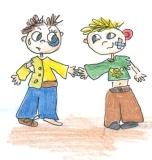 Рекомендации родителям - как обеспечить безопасность подростка в ИнтернетеИстория развития технологий не знает другого времени, когда бы дети и подростки столь же быстро, как сегодня, получали доступ к онлайн, конвергентным, мобильным и сетевым медиа. Обращение детей и подростков к Интернет-пространству включает многочисленные факторы, в совокупности формирующие модель общения подростка с виртуальным миром. Оцените, сколько времени подросток проводит в Сети, не пренебрегает ли он из-за работы за компьютером своими домашними обязанностями, выполнением уроков, сном, полноценным питанием, прогулками. Говорите с подростком о том, чем он занимается в Интернете. Социальные сети создают иллюзию полной занятости: чем больше подросток общается, тем больше у него друзей, тем больший объем информации ему нужно охватить – ответить на все сообщения, проследить за всеми событиями, показать себя. Понаблюдайте за сменой настроения в поведении подростка после выхода из Интернета. Возможно ли проявление таких психических симптомов, как подавленность, раздражительность, беспокойство, нежелание общаться? Из числа физических симптомов можно выделить головные боли, боли в спине, расстройство сна, снижение физической активности, потеря аппетита и другие. Будьте в курсе, с кем контактирует в Интернете Ваш ребенок, старайтесь регулярно проверять список контактов своих детей, чтобы убедиться, что они лично знают всех, с кем они общаются. Объясните, что нельзя разглашать в Интернете информацию личного характера (номер телефона, домашний адрес, и т.д.). Если по электронной почте или другим каналам кто-то направляет подростку угрозы и оскорбления, то лучше всего сменить электронные контакты. Проинформируйте подростка о самых распространенных методах мошенничества и научите его советоваться со взрослыми перед тем, как воспользоваться теми или иными услугами в Интернете. Если подросток расстроен чем-то увиденным (например кто-то взломал его профиль в социальной сети) или попал в неприятную ситуацию (потратил ваши или свои деньги в результате Интернет-мошенничества), постарайтесь его успокоить и вместе с ним разберитесь в ситуации: что привело к такому результату, какие неверные действия совершил сам подросток, а где вы не рассказали ему о правилах безопасности в Интернете. Если ситуация связана с насилием в Интернете по отношению к подростку, то необходимо выяснить информацию об агрессоре, выяснить историю взаимоотношений подростка и агрессора, выяснить, существует ли договоренность о встрече в реальной жизни; узнать, были ли такие встречи, и что известно агрессору о подростке (реальное имя, фамилия, адрес, телефон, учебное заведение), жестко настаивайте на избегании встреч с незнакомцами, особенно без свидетелей, проверьте все новые контакты подростка за последнее время. Если вы не уверены в оценке серьезности произошедшего или подросток недостаточно откровенен с вами или вообще не готов идти на контакт, или вы не знаете как поступить в той или иной ситуации, тогда обратитесь к специалисту (телефон доверия, «горячая линия» и др.), где вам дадут рекомендации о том, куда обратиться, если требуется вмешательство других служб и организаций (МВД, МЧС и др).Безопасность подросткаМногие специалисты включают в группу риска молодых людей и подростков, родившихся в десятилетие с 1990 по 2000 годы.Страшные последствия применения синтетических наркотиков, на которые подсаживаются порой тинэйджеры, известны практически всем. Теряется здоровье, ломается жизнь, семья и любовь и радужные перспективы заменяются криминальными.В начале 2014 года глава ФСКН России Виктор Иванов сообщил, что в год умирают 70 тысяч молодых людей по причине употребления наркотиков. Причем, по его словам, «70% умерших в молодом возрасте скончались из-за отказа внутренних органов в виду регулярного употребления наркотиков».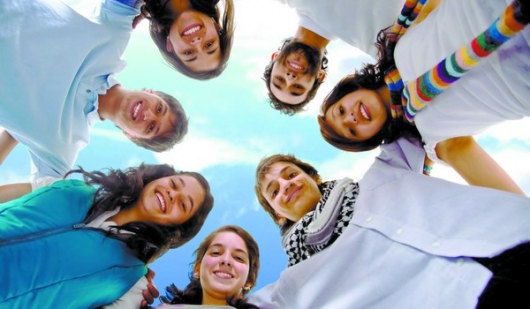 «Синтетика» становится частой причиной детских суицидов – вспомните подростков, прыгающих из окон. Они так «хотят полетать». Поэтому педагогам и родителям важно как можно раньше заметить, что с детьми что-то происходит не так.ЧТО НУЖНО ЗНАТЬ ВЗРОСЛЫМ?Дорогие мамы, папы, бабушки и дедушки, будьте внимательны! Дети в возрасте с 12 лет (вспомните себя) не только любознательны, но противоречивы, склонны к неприятию тех ценностей, которые им пытаются внушить взрослые, и стремятся утвердиться в среде ровесников. Причем порой выбирают для утверждения не самый лучший путь и образец для подражания.Не важно, кто их родители – профессор или продавец, военный или врач, бизнесмен или водитель автобуса. К наркотикам приходят дети как из обеспеченных семей, так и из семей с низким достатком. Главное – понять, что что-то пошло не так. Вот основные признаки поведения подростка, которые должны заставить насторожиться:• подросток регулярно пропускает уроки, успеваемость снижается;• он постоянно лжет, прячет глаза;• пьет много воды, глаза красные, мутные;• заторможенность речи и нарушение координации;• иногда может неподвижно сидеть в застывшей позе минут 20-30;• приступы неудержимого смеха;• кожные покровы бледные, пульс учащенный;• друзья есть, но он с ними не знакомит, старается скрыть разговоры с ними по телефону;• не хочет принимать участие в семейных прогулках, праздниках;• контакт с родителями плохой, постоянно раздражается, не отвечает на звонки;• в мусорном ведре появляются пластиковые бутылки с прожженной дыркой;• в электрощитке или в вещах ребенка обнаружили противно пахнущую трубку;• признаком длительного употребления является очевидная деградация.Многие родители, имеющие печальный опыт общения с такими подростками, рассказывают, как из аккуратного и смышленого ребенка дочь или сын превращаются в неопрятного воришку. К ним постоянно начинают обращаться люди, у которых подросток назанимал денег, из дома пропадают ценные вещи. Социальные ценности для таких детей теряют смысл, как и родственные связи. У некоторых развивается паранойя.ГДЕ ИСКАТЬ ПОДРОСТКА?Обычные места сборищ – подъезды, клубы, квартиры-притоны. Покупают наркотики у знакомых, одноклассников, но чаще всего – через интернет. Если вы увидели, что рядом с вашим подъездом на скамейке присели молодые люди, а после того, как ушли, появляются другие и что-то «отлепляют» от ножки скамейки или от мусорки, смело можете предположить, что это как раз акт передачи наркотика, который подростки купили через сеть. В полиции говорят, что такой «бесконтактный» способ продажи отравы сейчас вышел на первое место.Интересно, что ни один из тех, кто употребляет курительные смеси, наркоманом себя считать не торопится. Их круг общения начинает ограничиваться себе подобными, а потому они искренне считают, что курят смеси или марихуану практически все. Хотя от первой затяжки до первой дозы путь совсем короткий.Самокритика и реальное восприятие происходящего у них отсутствуют. Поэтому на восстановление ребенка времени уходит очень много, а если упустить момент, последствия употребления и деградация становятся совершенно необратимыми.Когда вы видите, что 5-6 перечисленных признаков наркомании подходят к поведению вашего ребенка, бейте тревогу, идите к психологу, не бойтесь обратиться за помощью в комиссию по делам несовершеннолетних, ее задача – не «посадить», а помочь подростку в трудной ситуации.Дорогие папы и мамы!Вы в ответе за своих детей, их жизнь, здоровье.  Безопасность ваших детей - в ваших руках. Собственным примером обеспечьте им  счастливое будущее!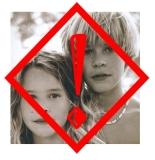 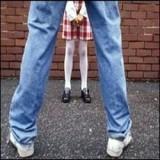 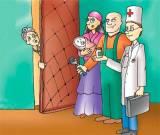 Дети и незнакомые люди С раннего детства ребенок должен быть приучен к тому, чтобы не вступать в общение с незнакомыми людьми. Люди многих  стран считают обязательным для любого ребенка знание закона черырёх «НЕ»:
Не разговаривай с незнакомцем
Не садись в машину к незнакомцу
Не играй по дороге из школы домой
Не оставайся на улице с наступлением темноты.     Предлог, которым воспользуется злоумышленник, предсказать невозможно, поэтому конкретные формулы типа: «Не соглашайся, если тебя зовут посмотреть мультфильмы или предлагают конфетку», - могут только сбить с толку. Ребёнок должен твёрдо усвоить, что если он один, то на любое приглашение незнакомого человека следует сказать: «Извините, нет» - и отойти.
Очень важно объяснить, что незнакомый – это всякий, кого не знает ребёнок. Наконец может назвать его по имени, сказать, что пришёл по просьбе мамы. Но если человек ребёнку не знаком, контакт с ним недопустим. Если тот оказывается слишком навязчивым или пытается увести куда-то ребёнка силой, нужно кричать: «Я его не знаю!».
Родителям необходимо внушить ребёнку, что никогда, ни при каких обстоятельствах они не пришлют за ним в школу, домой или во двор незнакомого ему человека.
Если незнакомец подойдёт, то надо немедленно бежать в людное место или обратиться к милиционеру.
Если у ребёнка свой ключ от квартиры, никогда не вешайте его ему на шею. Приучите его к тому, чтобы он не забывал его в дверях, в почтовом ящике. Лучший вариант – оставлять ключ у кого-то из соседей.
Оставшись один в квартире, ребёнок должен знать, что дверь всегда нужно закрыть не только на замок, но и на цепочку.
Ребёнок должен понимать, что он ни под каким предлогом не может выходить из квартиры, где его пытаются выманить.РЕБЕНОК И ДОРОГА     
 Ваш дошкольник познает мир, в том числе и мир дороги. Но его самостоятельность в этом минимальна. Огромную роль в его адаптации к законам, сложностям передвижения по улицам и дорогам играете Вы.Избежать этих опасностей можно лишь путём соответствующего воспитания и обучения ребёнка.Важно знать, что могут сами дети:Начиная с 3-4 лет:- ребёнок может отличить движущуюся машину от стоящей на месте. О тормозном пути он ещё представления не имеет. Он уверен, что машина может остановиться мгновенно.Начиная с 6 лет:- ребёнок всё ещё имеет довольно ограниченный угол зрения: боковым зрением он видит примерно две трети того, что видят взрослые;- большинство детей не сумеют определить, что движется быстрее: велосипед или спортивная машина;- они ещё не умеют правильно распределять внимание и отделять существенное от незначительного - мяч, катящийся по проезжей части, может занять всё их внимание.Начиная с 7 лет:- дети могут более уверенно отличить правую сторону дороги от левой.Важно чтобы родители были примером для детей в соблюдении правил дорожного движения:- не спешите, переходите дорогу размеренным шагом;- выходя на проезжую часть дороги, прекратите разговаривать - ребёнок должен привыкнуть, что при переходе дороги нужно сосредоточиться;- не переходите дорогу на красный или жёлтый сигнал светофора;- переходите дорогу только в местах, обозначенных дорожным знаком «Пешеходный переход»;- из автобуса, троллейбуса, трамвая, такси выходите первыми. В противном случае ребёнок может упасть или побежать на проезжую часть дороги;- привлекайте ребёнка к участию в ваших наблюдениях за обстановкой на дороге: показывайте ему те машины, которые готовятся поворачивать, едут с большой скоростью и т.д.;- не выходите с ребёнком из-за машины, кустов, не осмотрев предварительно дороги, - это типичная ошибка, и нельзя допускать, чтобы дети её повторяли;- не разрешайте детям играть вблизи дорог и на проезжей части улицы.Соблюдать правило необходимо и в автомобиле.Здесь перед вами открывается обширное поле деятельности, так как примерно каждый третий ребёнок, ставший жертвой дорожно-транспортного происшествия, находился в качестве пассажира в автомобиле. Это доказывает, как важно соблюдать следующие правила:- пристёгиваться ремнями необходимо абсолютно всем! В том числе и в чужом автомобиле, и при езде на короткие расстояния. Если это правило автоматически выполняется взрослыми, то оно легко войдёт у ребёнка в постоянную привычку;- если это возможно, дети должны занимать самые безопасные места в автомобиле: середину или правую часть заднего сиденья, так как с него можно безопасно выйти прямо на тротуар;- как водитель или пассажир вы тоже постоянно являете пример для подражания. Не будьте агрессивны по отношению к другим участникам движения, не обрушивайте на них поток проклятий. Вместо этого объясните конкретно, в чём их ошибка. Используйте различные ситуации для объяснения правил дорожного движения, спокойно признавайте и свои собственные ошибки;- во время длительных поездок почаще останавливайтесь. Детям необходимо двигаться. Поэтому они будут стараться освободиться от ремней или измотают вам все нервы;- прибегайте к альтернативным способам передвижения: автобус, железная дорога, велосипед или ходьба пешком.Вы заметили – светлое время суток прибавилось! Что это значит для водителей? Больше бдительности, человек за рулём!По статистике, в марте начинает увеличиваться число ДТП с детьми-пешеходами. Ещё на немного, если считать по всем регионам России. Но что значит немного, если каждый случай – это наш ребёнок: ваш, мой, его, её...Вы сели в машину. Если маршрут вам хорошо известен, вы и без предупреждающего знака знаете, где по пути встретится школа, дом детского творчества, музыкальное учреждение, детский сад... Соберитесь! На дороге в любую минуту могут оказаться дети.Если ваш путь пролегает по неизвестной дороге, смотрите на знаки! Впереди появился знак «Дети»? Будьте трижды внимательны и осторожны! Многие  этот знак так и называют «Внимание! Дети!» или «Осторожно! Дети!». Особенно – по средам и пятницам, когда даже в течение недели увеличивается число ДТП. И с 12.00 до 21.00. То есть практически всё то время, когда дети выходят на улицу без сопровождения взрослых. Поэтому ещё и ещё раз: Водители! Будьте бдительны! На дороге – дети!Наиболее опасные ситуации на дороге профессионалы называют дорожными «ловушками». Дорожная «ловушка»- это ситуация обманчивой безопасности. По статистике, 95% детей, пострадавших на дорогах, попались именно в «ловушки».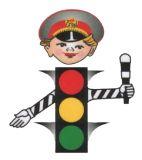 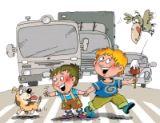 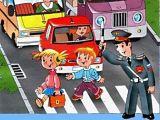 